Document TitleInformation based on Ryerson University Understanding Document Accessibility PressbookHeading 1TextHeading 2TextHeading 3Text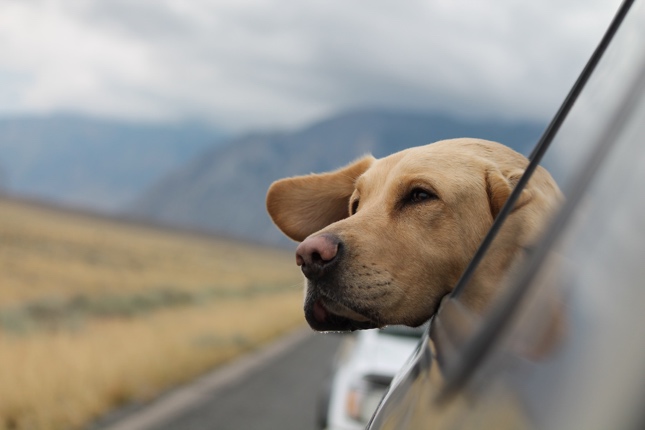 Reasons why dogs are great (unordered list):Good companionsLoyalIntelligentCan provide a calming influenceTop 3 dog breeds in Canada (ordered list):Labrador RetrieverGerman ShepherdGolden RetrieverTablesReference: National Center for Accessible Media (NCAM) at WGBH Information on designing accessible data tablesA table listing five substances and the density of each one.Oil .8g/mLWater 1.0g/mLPlastic .9g/cm3Rock 4.2g/cm3Aluminum 2.3g/cm3SubstanceDensityOil.8 g/mLWater1.0 g/mLPlastic.9 g/cm3Rock4.2 g/cm3Aluminum2.3 g/cm3PlasticAcetoneFlame TestHeatCrease Color1No effectGreen colorSoftensNone2SoftenedNo changeNo changeWhite3No effectRed colorSoftensNone4No effectGreen colorSoftensNone